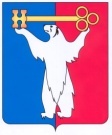 АДМИНИСТРАЦИЯ ГОРОДА НОРИЛЬСКАКРАСНОЯРСКОГО КРАЯРАСПОРЯЖЕНИЕ13.02.2020	г.Норильск	№ 676Об изменении вида разрешенного использования земельного участка и объекта капитального строительстваРассмотрев заявление Гахиева Ширвана Сардар оглы, в соответствии с подразделом 1.2 раздела 1 Части III Правил землепользования и застройки на территории муниципального образования город Норильск, утвержденными решением Норильского городского Совета депутатов от 10.11.2009 № 22-533, 1. 	Изменить вид разрешенного использования земельного участка с кадастровым номером 24:55:0202002:38 «Для эксплуатации здания магазина №24» на вид разрешенного использования «магазины, общественное питание», расположенного в зоне застройки многоэтажными жилыми домами 9 этажей и выше – (Ж-2) по адресу: Российская Федерация, Красноярский край, городской округ город Норильск, район Талнах, улица Рудная, №27.2. Изменить вид разрешенного использования объекта капитального строительства с кадастровым номером 24:55:0000000:41691 «здание нежилое» на вид разрешенного использования «магазины, общественное питание».3.  	Управлению по градостроительству и землепользованию Администрации города Норильска направить копию настоящего распоряжения в адрес Управления Федеральной службы государственной регистрации, кадастра и картографии по Красноярскому краю для внесения изменений в сведения о земельном участке в государственный кадастр недвижимости в течение 5 рабочих дней с даты его издания.4. 	Опубликовать настоящее распоряжение в газете «Заполярная правда» и разместить его на официальном сайте муниципального образования город Норильск.5. 		Контроль исполнения пункта 3 настоящего распоряжения возложить на заместителя Главы города Норильска по собственности и развитию предпринимательства.Глава города Норильска	Р.В. Ахметчин